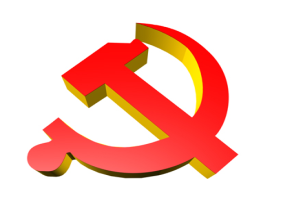 2016年5月30日   第1期半年刊   主办：党委   主编：党政办公室书记寄语：党的十七届四中全会在关于“推进基层党组织工作创新”中提出：“党的基层组织要适应新形势、新要求，创新活动内容方式，找准开展活动发挥作用的着力点，在扩大党员参与面提高实效上下功夫，增强创造力、凝聚力、战斗力。”本年度我校党组织建设以服务学校科学发展、教师专业成长、学生全面发展为主要内容，积极创建学习型、创新型、服务型党组织。让党组织真正成为坚强的战斗堡垒；让群众真正感受到党员的先锋模范作用；让党建工作真正达到提升教育质量，促进学校发展的目的。——中共醴陵一中党委书记  丁平党 建 工 作 会3月10日晚，我校2016年度党建工作会议在图书馆会议室召开。会上表彰了学校2015年度先进党支部和优秀共产党员，总结了上学期党委工作，对2016年度学校党建工作进行部署。党委书记丁平主持会议，全体党员参加。纪检委员苏鹄鸿同志宣读了上学期学校党委总结，并传达了2016年党委计划，丁平书记作了总结讲话。丁平书记在讲话中指出，2016年是我校新五年规划实施的开局之年。新的一年，困难和机遇同在，挑战和希望并存。全体党员要以更加奋发有为的精神状态，更加强烈的责任意识，更加扎实的工作作风，勤奋学习，以提高质量为战略主题，以立德树人为根本任务，以“走在前列”为目标定位,推动全校各项工作再上新的台阶。学校党委对2016年的重点工作进行了全面部署：一是认真开展“两学一做”学习教育，加强党的思想政治建设。学校党委将按照中央《关于在全体党员中开展“学党章党规、学系列讲话，做合格党员”学习教育方案》和上级党委的具体部署，认真抓好落实。把《廉洁自律准则》和《纪律处分条例》作为学习重点，让每一名党员主动在思想上划出红线、在行动上明确界限，思想上得到警醒，认识上得到提升，切实增强政治意识、大局意识、核心意识、看齐意识，敬业修德，奉献社会。二是树立廉政是第一保障意识，强化党风廉政建设。抓好“一岗双责”落实，为学校发展提供保障。党员干部要重视并带头做好教职工的思想政治工作，打造风清气正的教育政治生态，为学校发展提供坚强的政治思想保证。三是严明政治纪律和政治规矩，全面落实从严治党新要求。把严守政治纪律和政治规矩永远摆在首要位置，自觉落实习近平总书记提出的“五个必须、五个决不允许”的要求，严格遵守党章规定的“四个服从”，杜绝个人主义和自由主义。四是建设良好师德师风，不断提升群众满意度。继续弘扬“三严三实”精神，将提升群众满意度作为重中之重的工作抓紧抓实抓好。五是发挥党员时代先锋作用，立德树人提高教育质量。牢固树立勤政也是廉政的新理念，强化安全稳定意识，坚持立德树人，提升教育教学质量，开工建设解决大班额校舍改造教学楼工程，加快推进“校园智能管理、数字化校园”建设，经过全体党员和全校教职工的共同努力，力争实现素质教育有新突破，队伍建设有新举措，教育质量有新提高，学校发展有新跨越。会上，丁平书记代表学校党委与5个党支部签订了2016年度支部党建目标责任书。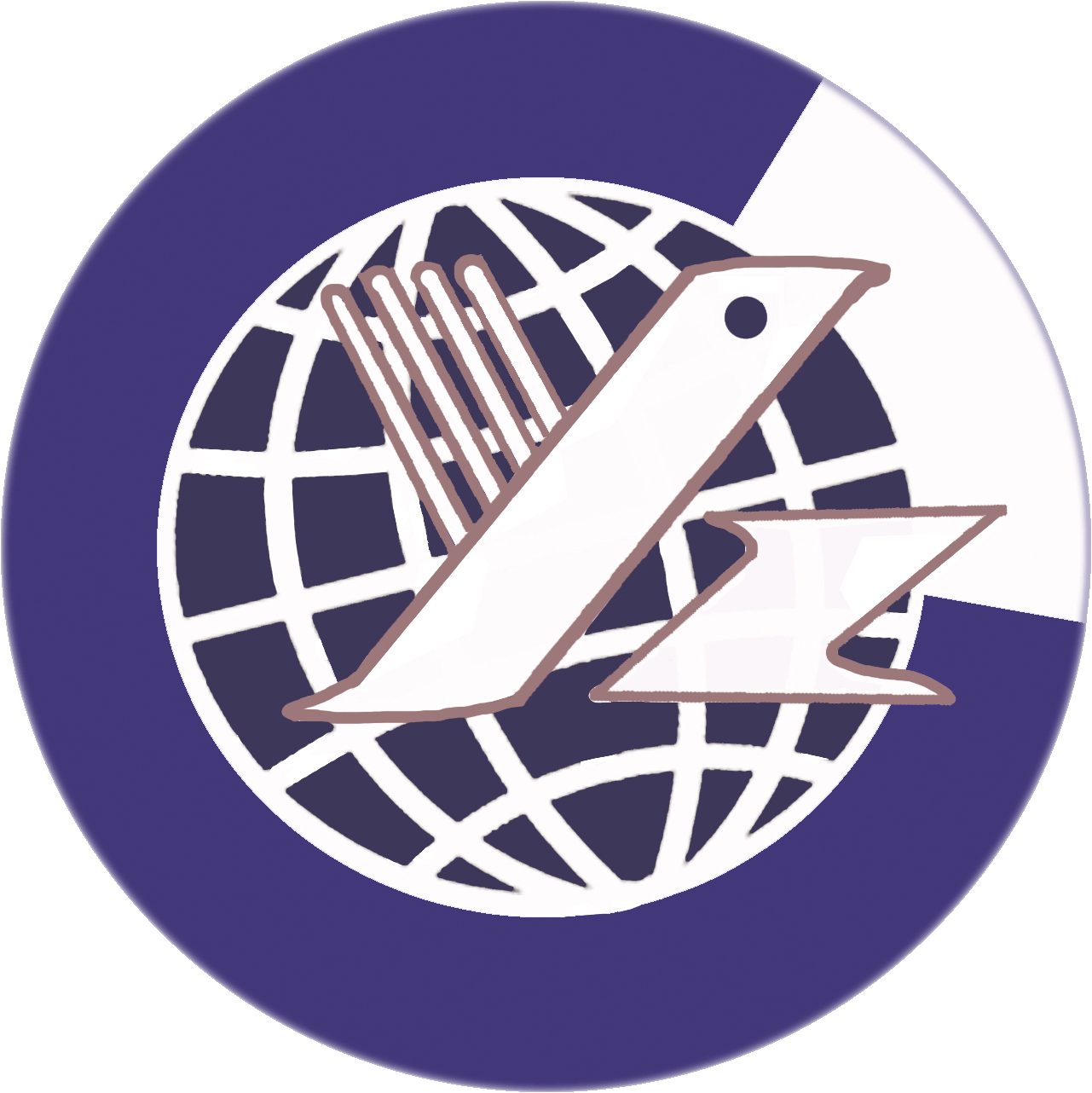 走在前 干在前 当先锋在新学期，党员教师们准备好了。党员教师们在“两学一做”活动中，立足岗位，争当典范，周流金老师刚从高三火线下来又踏上新高三的征途，担任理科数学备课组长，早计划，早准备，想在前面，做到实处，一丝不苟，兢兢业业。程小九老师，一心扑在班级管理上，早到班，勤到班，坚持不懈，细致认真，所管班级班风良好，学风高涨。黄益民老师，担任音美班和实验班的英语教学，脚踏实地，任劳任怨，英语早读课总是最早出现在教学楼，课堂上循循善诱，课后悉心交流。本次六校联考中所教535班英语以125.71的平均分获得32个文科班级中的第二名。叶利平老师担任高三历史备课组长，工作踏实认真负责，所教535班的历史在联考中获得文科班级中的第一名。新党员教师准备好了。周香老师、袁靖老师，作为预备党员（七月转正），积极投入到“两学一做”活动中，积极主动工作，立足岗位成才，争当行业先锋典型。袁靖老师担任音美班班主任和年级德育工作，肩负重任，发扬了共产党员的先锋模范作用，每天的哨声吹响了年级学生学习的集结号，每天与学生的交流改变着班级的学习风气。周香老师她扛住了所有的压力，以一个“女汉子”的形象照顾着家庭，教育着子女，全心的工作，再苦再累永不言，再难再重恒不弃。四月份，省网络督导评估随访督导，任务重、时间紧、资料多，涉及任务的各处室部门以及黎玉清、方星﹑周忠良﹑邓海兵等相关老师，克服多重困难，通力合作，及时准确地备齐、备足资料。因为休产假等各种原因，人手特别紧张，老师们不讲条件，乐于奉献，积极承担代课任务。何叔兵老师，本学期眼睛不好，视力模糊，医生建议他尽早休息，但他考虑到高一人手比较紧张，一直坚持在教学一线。胡湘老师母亲重病，作为独生子女的她，既要照顾病重的母亲，又坚持完成好了自己的教学任务，备课、上课、作业批改、课后辅导等各个环节均能不折不扣地完成好。四月有责任的坚守。年级各备课组长在完成既定的工作之外，肩负培优补基的任务，同时克服家庭和个人困难，利用晚自习给学考集训班学生上课辅导。段栋苗、叶丽平、林煜等老师周课时近20多节，他们无怨无悔，在岗位尽心尽力，用自己的责任心完成这一份坚守。四月有爱的传递。532班一位学生的父亲不幸逝世，这对一个学生而言是物质与精神的双重打击。班主任老师袁志中及时了解到情况，带领学生干部前去慰问，并带头捐款500元，张国林，贺晓明等老师也纷纷加入献爱心的行列。年级师生共捐款近5000元。小小的举动，感动了学生，也感动了当地的百姓。四月有不懈的坚持。有人休息，他们在工作；有人工作，他们依旧在坚持。文科重点班，理科创新班综合科目老师，在周日的时间组织学生进行综合考试，加班加点完成试卷批阅。周忠良、黎中伏、邓宗友等老师，用自己的一份不懈坚持，带动学生刻苦钻研；用自己的一份努力，引领班级积极上进。半百勤努力，带病不离岗。郭建言老师年过半百，身体状态不佳，但积极响应年级号召，在组织学生抓学考工作中，坚持带病坚守岗位，认真对待每一堂课，积极完成备课组任务。不倚年高，不言身体，在岗一日，奉献一天。五月的高一爱心满满。5月12号，高一年级老师响应学校党委号召，积极参加献血活动。特别是高一年级生物备课组，全体组员第一时间赶到献血车，全部参加献血活动。这些老师以学校利益为重，不讲条件，只讲奉献，共同谱写了一曲和谐有爱的奉献之歌。为参加无偿献血活动的张锐、宋奇辉、翁开云、杨颖敏、刘正再等老师点赞。5月份，教务处格外紧张忙碌。易李平、夏永成、瞿孝云等老师，全程参与组织高一六校联考、高三模拟考试、创新班招生考试、艺体生招生考试。高考、学考和中考接踵而至，人员调配、场地布置、信号音响、监控安全等方方面面，教务处全体工作人员精心编排，严密筹划。 巧干加实干，协同攻学考。化学、生物、历史备课组在组长段栋苗、范友国、叶利平老师带领下，积极组织本组成员撰写学考要点，对学考困难学生进行个别辅导，无论是否安排值班，都积极到班参加辅导。 五月的高一收获累累。在5月份的五校联考中，541班的陈露同学位居五校的第一名，并且比第二名高了二十多分；地理（备课组长杨颖敏）两个学科的人平总分、优秀率、达标率等各项指标均位居五校第一名；547班（班主任邓海兵）在本次联考中进步最大，由上次的年级12名上升到第6名；543班（班主任翁开云）继续遥遥领先领跑年级；曾静等老师的教学成绩在此次联考中名列前茅。“两学一做”心得体会选刊谢逢根通过学习，我深切的感受到，理想信念是世界观、人生观和价值观的集中体现，崇高的理想信念，是坚持正确方向、永葆共产党人的先进性、矢志不渝地献身于伟大的共产主义事业而不畏艰险的强大精神支柱。老一辈革命家和先烈、无数的模范党员，在他们身上都体现了理想信念的不懈追求。希望每位党员坚定理想信念，把党员的表率作用落到实处，树立责任感和使命感，立足本职工作，从我做起，从现在做起；希望每位党员牢固树立爱岗敬业的意识，恪尽职守，学用结合、知行合一，服务师生，在办人民满意的教育过程中切实发挥党员的先锋模范作用；希望每位党员都能直面问题、坦诚自省，凝聚力量、激发干劲，认真主动学习党章党规，学习重要讲话，争做一名合格党员。方星4月23日，丁校长给全体党员上了一堂生动朴实的党课，重温了党章，强调了党员的义务与权力，以及两者的关系。特别是提到华为任正非以毛泽东思想管理企业的例子时，让我觉得这种跨行业学习让人颇受启发。下面我结合自己的工作实际，谈两点感悟：一、提高认识，提升个人修养。作为党员要树立终身的学习意识和观念，用新的知识和教学教学理论武装自己，解放思想，更新观念，丰富知识，提升能力。加强党性修养，共产党员的的标准严格要求自己，真正落实群众路线教育实践活动，弄清楚我是谁，为了谁的问题。牢记我是一名教师，一切为了我的学生。同时，要加强法律法规学习，落实依法治教，依法执教，加强师德修养，做好学生的榜样，以身作则，言传身教。二、爱岗敬业，做好本职工作。求真务实，是辩证唯物主义的科学精神，是党的思想路线的核心内容，因此，作为教师更需求真务实，脚踏实地，扎根教育基地，营造一个精致的育人环境，锤炼一套精良的育人方法。在我的身边，无论是长辈，还是年轻一代，他们的爱生敬业精神时常感染着我，激励着我。如：张主任多年前教数学时就有经典名言“奖励你再做两道题”，让学生为之数学着迷，这是何等的境界！如：吴燕飞主任每天在生活楼里打转转，既是大管家又是清洁员，还是孩子们共同的吴妈妈。再苦再累，她也是笑容满面，乐此不疲！这些年，我特别重视自己的专业学习，也在不断的反思，要当好一个老师，既要有师德，也要有过硬的本领（教书的技能）。为了做一名德艺双馨的优秀教师，我将努力学习，积极向上，开拓进取！文平洪2016年4月23日傍晚，有幸聆听了丁校长做的“党员的权利和义务”的党课讲座。通过学习，我重温了党章，明确了党员的权利和义务，加强了我的党性认识。作为一名党员教师，我应该更好地坚定理想信念，在生活和工作当中，传递正能量，不传谣，不信谣，增强看齐意识，在思想上政治上行动上同以习近平同志为总书记的党中央保持高度一致，严守党的政治纪律和政治规矩，把“三严三实”要求体现到修身律己、干事创业各个方面。同时要认真学习，丰富头脑，提高理论素养，对党要绝对忠诚。作为一名党员教师，我还应该要有所担当，勇于奉献，争做榜样。党今天的成就是历代领导人带领党员群众奋斗担当的结果，如果我们不思进取，贪图安乐，只想享受，那么我们的国家，民族将来怎么立于世界前列？不计回报的奋斗才能撑起共和国的脊梁，每一个党员都应该去努力，去担当。易祖溪“讲政治、有信念”排在“四讲四有”的首位，充分说明了坚定正确政治方向、坚定崇高理想信念的极端重要性。通过学习，使我深刻的认识到，要深刻理解“讲政治、有信念”的现实意义。必需通过坚持不懈学习，学会运用马克思主义立场、观点、方法观察和解决问题，不断筑牢理想信念，做到虔诚而执著、至信而深厚，对党绝对忠诚，在党言党、在党为党、在党爱党，坚定不移地跟着党，走中国特色社会主义道路。准确把握“讲政治、有信念”的基本内涵。作为党政办的副主任，落实在具体工作中，自己要不断学习，从我做起，加强学生的理想信念教育，加强学生生活和行为习惯养成教育，在日常的卫生管理及寝室管理工作中，尽自己的努力做得更好。彭菊芬参加“两学一做”的学习活动，基础在学，关键在做。进一步加深了对党的信仰信念，在思想上、言行上始终与党中央保持一致。作为一名党员要认真履行党的职责，爱党护党。自觉履行党员义务，加强党性修养，时刻按照党员标准要求自己，从学习上下工夫。（1）认真学习党的基本知识，理解党的纲领，牢记党员义务和权利，不断增强政治意识、大局意识、核心意识、看齐意识，铭记党员身份，增强责任感、使命感和荣誉感。（2）学习科学发展观，用科学理论武装头脑，学以致用，知行合一，联系工作实际，将“立德树人”工作做实、做精、做深，在德育实践中不断探索富有成效的育人机制，在品质提升中入脑、入心。（3）学习业务知识，提高工作水平和能力。学生管理“琐碎、繁杂、千姿百态”，面对新问题，积极思考、集思广益、博采众长，从而赢得主动、赢得优势、取得实效。（4）学习时代文化，当今知识更新的速度，思维方式的转型，在新形势下，我们肩负着“面向未来的责任与担当”，在互联网+时代如果仍习惯沿用老思路老套路工作，有些老办法或许不管用，往往陷于蛮干、盲干，最后事与愿违。所以在这一时期，应该把学习视为自己的一种生活方式。不断开阔视野，扩大知识面，完善自我知识结构，探究用对的方法做对事，忙要忙到点子上，明确新任务，形成新思路，采取新举措，取得新成效。